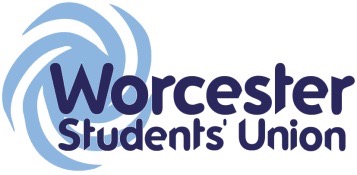 Executive Officer Report to Student CouncilOfficer Name / Role: Fran Storey-Student Disability OfficerDate of report: 7th March 2016What work have you been undertaking towards your objectives since the last meeting? Please limit this to 5 items.Working with disabled students on any issues raised.Meeting with Fiona Haworth regarding pastoral care.Compiling the Disabled Student Survey into a report.Arranging the 3rd ‘Chill & Chat’ session (8/3/16).Maintaining the Facebook page and communicating with members.What progress have you made on actions you have been mandated by Student Council to carry out?N/AList up to 5 other duties of note have you been carrying out within your role and state how has this been benefitting students?What are the 5 key tasks you aim to get done before the next meeting?What, in particular, do you want to draw to Student Council’s attention?  (This might include events/activities you’re planning, feedback from meetings you’ve attended or something you’d like Student Council to discuss or debate,  for instance).